令和4年5月吉日事務所移転のご案内謹啓、時下ますますご清栄のこととお慶び申し上げます。平素は格別のご高配を賜り、厚く御礼申し上げます。さてこの度、山形県トラック協会置賜支部並びに陸災防置賜分会は令和4年5月31日（火）から下記の通り移転することになりましたので、ご案内申し上げます。　これを機にさらに業務の充実を図り、皆様のご期待に添えますよう一層の努力を重ねてまいる所存でございますので、今後とも、何卒倍旧のご支援、ご愛顧を賜りますようお願い申し上げます。まずは略儀ながら書中をもって、ご挨拶申し上げます。謹白公益社団法人　山形県トラック協会会長　熊澤　貞二置賜支部長　武田　良宏陸災防置賜分会長　我妻　勝男　　　記【新住所】　〒992-0119　　　　　　　　　山形県米沢市アルカディア1丁目808番18号　　　　　　　　　　（地域産業支援センター内）【新電話番号】　0238-27-7586【新FAX番号】  0238-27-7587【業務開始日】　令和4年5月31日（火）以上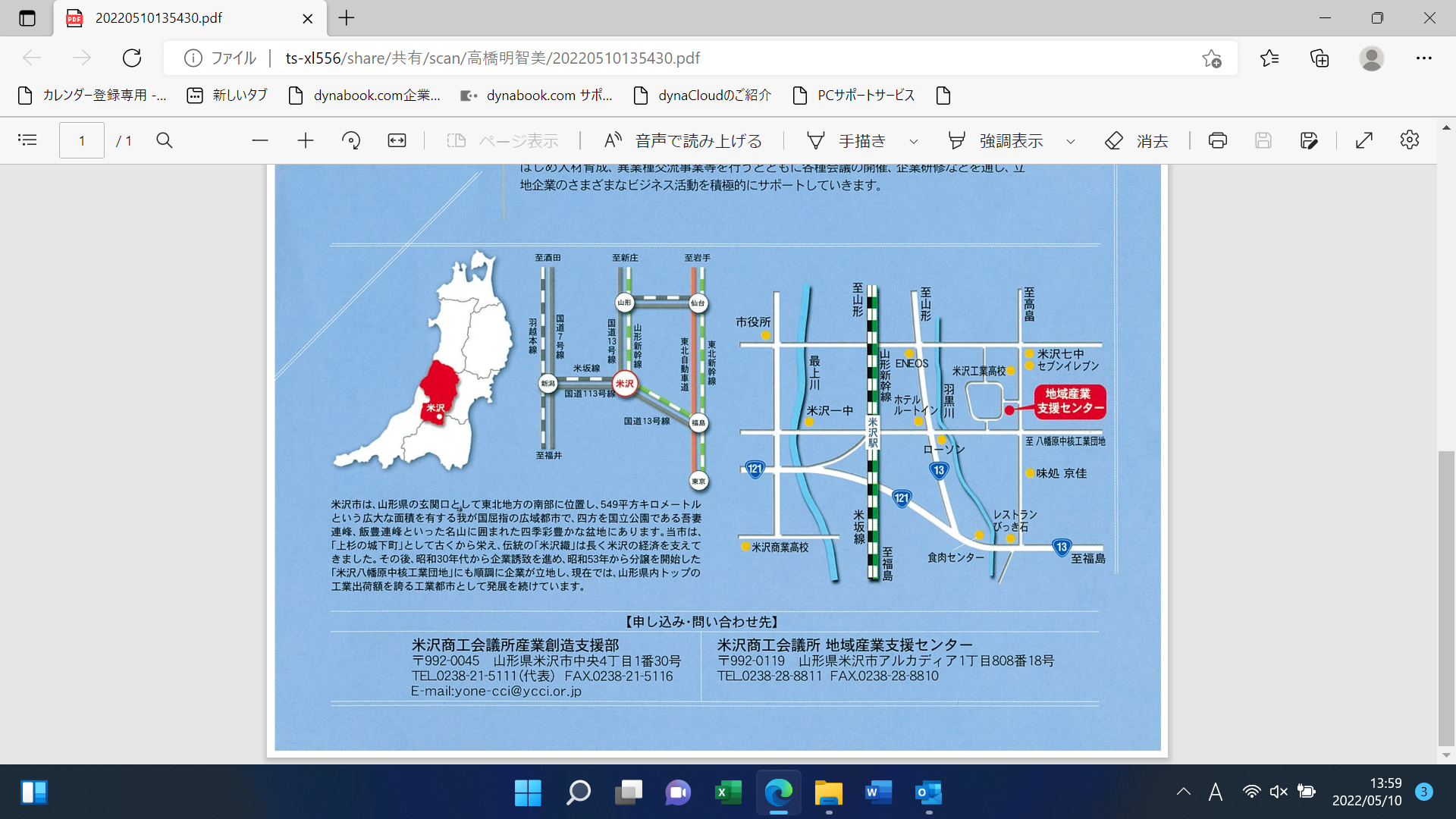 